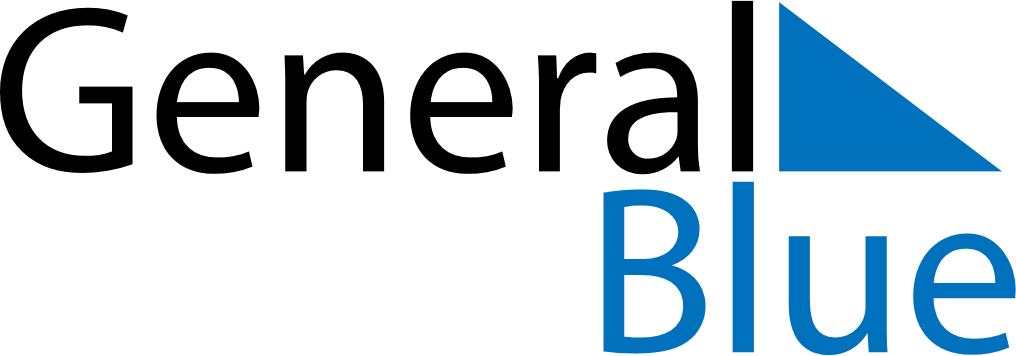 May 2018May 2018May 2018May 2018May 2018May 2018CanadaCanadaCanadaCanadaCanadaCanadaSundayMondayTuesdayWednesdayThursdayFridaySaturday12345678910111213141516171819Mother’s Day20212223242526Victoria Day2728293031NOTES